                  Regione Molise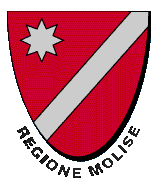 I Dipartimento della Presidenza della Giunta RegionaleSERVIZIO POLITICHE CULTURALI DI PROMOZIONE TURISTICA E SPORTIVA, RAPPORTI CON I MOLISANI NEL MONDOVia Milano,1586100 Campobassotel. 0874-437821PEC: regionemolise@cert.regione.molise.itFac-simile schema di domanda, comma 2, art 12Regione MoliseI° Dipartimento della Presidenza della Giunta regionaleServizio Politiche Culturali, di Promozione Turistica e Sportiva, Rapporti con i Molisani nel MondoVia Milano n.1586100 - CampobassoOggetto: L.R. n° 23 del 29 dicembre 2016 e successive modificazioni –Comma 2, art.12 – Contributi per attrezzature sportive e gestione impianti. Anno  	Il sottoscritto  	In qualità di ________________________del _________ ___________________________________________CHIEDEL’ammissione al piano di riparto annuale dei contributi previsti dalla legge regionale in oggetto.A tal fine allega la seguente documentazione:Copia della Convenzione per la gestione degli impianti;Preventivo dettagliato di spesa;Distinti Saluti 	li 	Il Rappresentante Legale(timbro e firma)